INFORME RESULTADO DE LOS CONCURSOS PÚBLICOS 5G (700 MHz – AWS – 3.5 GHz – 26 GHz)PARTICIPANTES, OFERTAS ECONÓMICAS Y ADJUDICATARIOS DE LOS CONCURSOS 5GConcurso 700 GHz:Participantes y oferta económica:Borealnet S.A: $35.000.000.-WOM S.A: $60.777.888.999.-Adjudicatario: De acuerdo al mecanismo de licitación de primer precio a sobre cerrado que consagra el artículo 32 letra c) de las Bases del Concurso, el mayor valor fue presentado por la empresa WOM S.A. con una oferta de $60.777.888.999.- Esto equivale a USD 82,5 millones.Concurso AWS:Participantes y oferta económica:Borealnet S.A: $2.500.000.-Claro Chile S.A: $1.102.000.000.-WOM S.A: $16.258.377.777.-Adjudicatario: De acuerdo al mecanismo de licitación de primer precio a sobre cerrado que consagra el artículo 32 letra c) de las Bases del Concurso, el mayor valor fue presentado por la empresa WOM S.A. con una oferta de $16.258.377.777.- Esto equivale a USD 22,3 millones.Concurso 3,5 GHz:Participantes y combinaciones con su oferta económica:Adjudicatarios: De acuerdo al mecanismo de licitación combinatorial de primer precio a sobre cerrado que consagra el artículo 32 letra c) de las Bases del Concurso, las ofertas de los postulantes que ofrecieron una mejor combinación de precios para la banda 3,5 GHz son las siguientes: La séptima oferta de la empresa Telefónica Móviles Chile S.A. con 5 bloques en la parte baja de la banda y 0 bloques en la parte alta de la banda, por un monto total de  $117.479.632.231.La segunda oferta de la empresa Entel Telefonía Local S.A. con 5 bloques en la parte baja de la banda y 0 bloques en la parte alta de la banda, por un monto total de  $100.375.123.176.La cuadragésima oferta de la empresa WOM S.A. con 0 bloques en la parte baja de la banda y  5 bloques en la parte alta de la banda, por un monto total de $32.724.000.078.-En resumen, el monto total a recaudar para el Estado de Chile en el marco de la presente licitación sobre la banda 3,5 GHz es de $250.578.755.485.- Esto equivale a USD 348,7 millones.Concurso 26 GHzParticipantes y oferta económica: En este concurso no hubo licitación (oferta económica) para dirimir empate, ya que el espectro alcanzó para satisfacer los requerimientos de todos los postulantes. Estos son:Entel PCS Telecomunicaciones S.A.Claro Chile S.A.WOM S.A.Adjudicatarios: Este concurso es comunal, por lo tanto el resultado es el siguiente:En resumen la recaudación de los concursos 5G 2021 fue de:COBERTURA POBLACIONAL EXIGIDA, LOCALIDADES OBLIGATORIAS, RUTAS, COBERTURA PARA SERVICIOS PÚBLICOS Y CAPITALES REGIONALES Y PROVINCIALES Y ZONAS DE INTERÉS PÚBLICO Y PRODUCTIVO.COBERTURA POBLACIONAL EXIGIDAEl porcentaje de cobertura mínima exigida fue de 90%. De esta forma en los proyectos técnicos se comprometen a cubrir: 344 comunas en la banda de 700 MHz (WOM)345 comunas en la banda de AWS (WOM)331, 318 y 337 comunas en la banda 3,5 GHz (WOM, Entel y Telefónica, respectivamente)El detalle se encuentra en anexo 1.LOCALIDADES OBLIGATORIASEl concurso 700 MHz estableció adicionalmente 366 localidades obligatorias con una población de 322.000 habitantes aprox. (residente y flotante), que fueron definidos y priorizados con todas las alcaldías de Chile.El detalle se encuentra en el anexo 2.RUTASEl concurso 700 MHz, adjudicado a WOM, compromete  cobertura a 9.170 km que corresponden a 65 rutas.El detalle se encuentra en el anexo 3.COBERTURA PARA SERVICIOS PÚBLICOS Y CAPITALES REGIONALES Y PROVINCIALESPara los concursos 700 MHz, AWS, 3,5 GHz se estableció como obligación de cobertura a:199 hospitales24 ministerios16 intendencias16 capitales regionales56 capitales provincialesEl detalle se encuentra en anexo 4.ZONAS DE INTERÉS PÚBLICO Y PRODUCTIVOLos concursos 700 MHz, AWS y 3.5 GHz establecieron optativamente puntajes adicionales por cubrir zonas de interés definidos por el Gobierno, estas son:17 aeropuertos.12 centros de interés público.28 instituciones de educación superior.23 puertos marítimos.En los concursos de 700 MHz, AWS y  3,5 GHz el adjudicatario WOM se compromete a cubrir la totalidad de las zonas, mientras que Entel y Telefónica, en el concurso 3,5 GHz, darán servicio al 83% y 90% respectivamente del total de las zonas definidas.Detalle se encuentra en anexo 5.PLAZOS DE IMPLEMENTACIÓNLa licitación establece un máximo de 3 años para poner en funcionamiento la tecnología. Cada operador definió en su proyecto técnico plazo específico, de los cuales:88% de las coberturas comunales comprometidas en todas las bandas adjudicadas estarán los primeros 18 meses.100% de hospitales de cabeceras provinciales y regionales el primer año100% de las localidades obligatorias en 18 meses.CALIDAD DE SERVICIO
Es importante destacar que por primera vez se exige cumplimiento efectivo de la calidad de servicio que 6 Mbps (para LTE advanced Pro) 700 MHz y AWS.18 Mbps en 5G para la banda 700 MHz y AWS.45 Mbps para 5G en la banda de 3.5 GHz.360 Mbps para 5G en la banda de 26 GHz.INVERSIÓN PROYECTADAActualmente un 60% de la inversión sectorial de telecomunicaciones anual proviene de la industria móvil (USD 900 millones anuales)  y se espera que el despliegue de inversiones tras el concurso 5G, para cumplir los requerimientos técnicos de los actuales concursos, más el despliegue comercial de los mismos, alcanzan a USD 4.000 millones en los próximos 5 años, entre ellos incrementar en los próximos 3 años un mínimo de 6.500 nuevas antenas.EMPLEO SECTORIALEl sector actualmente mantiene unos 63.000 puestos de trabajo, incluyendo actividades externalizadas. Esta cifra se ha mantenido estable durante la pandemia considerando los mayores requerimientos de servicios digitales de la población. Se espera que el despliegue de 5G genere  entre un 10% y 15% de empleo adicional en los próximos 3 años, esto es entre 6.000 y 10.000 nuevos puestos de trabajo directos que consideran en las actividades de operación técnica y comercial.Adicionalmente, los mayores requerimientos de infraestructura, particularmente el despliegue de antenas de telecomunicaciones y redes de fibra óptica que conectan las antenas, implican 2.500 a 3.000 puestos laborales sólo en el ambiente de los contratistas de instalación.RECAUDACIÓN HISTÓRICA DE LAS LICITACIONES La recaudación histórica en los concursos de servicios públicos de telecomunicaciones alcanza a USD 70,8 millones según muestra la siguiente tabla de detalle: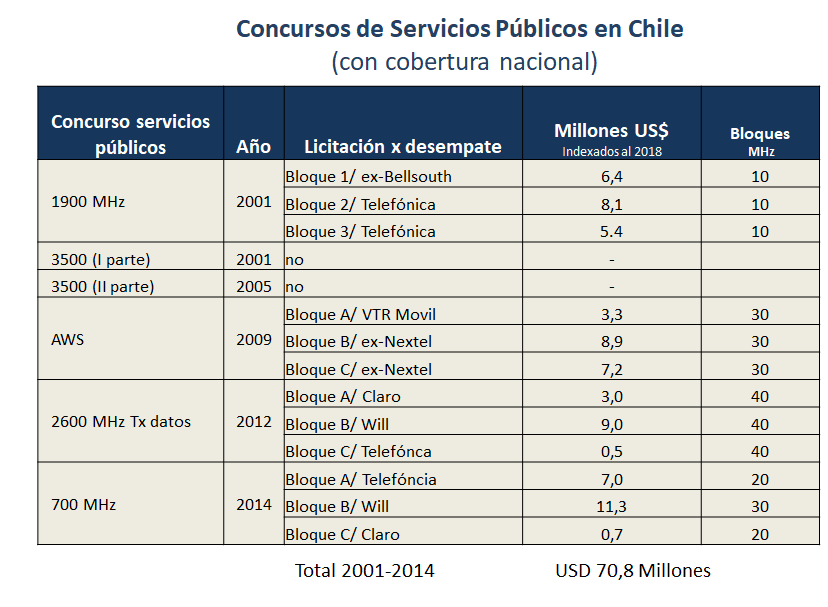 Hay que recordar que en los concursos anteriores de la banda 3,5 GHz (2001 y 2005), no existió recaudación fiscal, toda vez que no hubo licitaciones de desempate. Por otro lado, tampoco se exigió en las Bases de los referidos concursos calidad, cobertura y velocidad.Como contrapartida, en los concursos públicos 5G realizados en 2021, la recaudación fiscal alcanzó la suma de USD 453 millones, lo que representa 6,4 veces más que el acumulado histórico obtenido en las licitaciones de espectro radioeléctrico. PAGOS POR EL USO DE ESPECTROAdicional a lo anterior, se debe considerar que el valor presente de los futuros pagos por los derechos de uso de este nuevo espectro concesionado por un plazo de 30 años, asciende a un monto de USD 83 millones (con una tasa de descuento real de 6%), con flujos anuales equivalente de USD 6,7 millones una vez concretados los despliegues de antenas, según los proyectos técnicos de cada operador. Como referencia, el valor actual que se paga por este concepto es de de USD 16,2 millones. TENENCIA DE ESPECTRO PARA SERVICIOS PÚBLICOS LUEGO DE LOS CONCURSOS 5GTras las licitaciones de espectro 5G, se configura la siguiente tenencia de espectro por los operadores: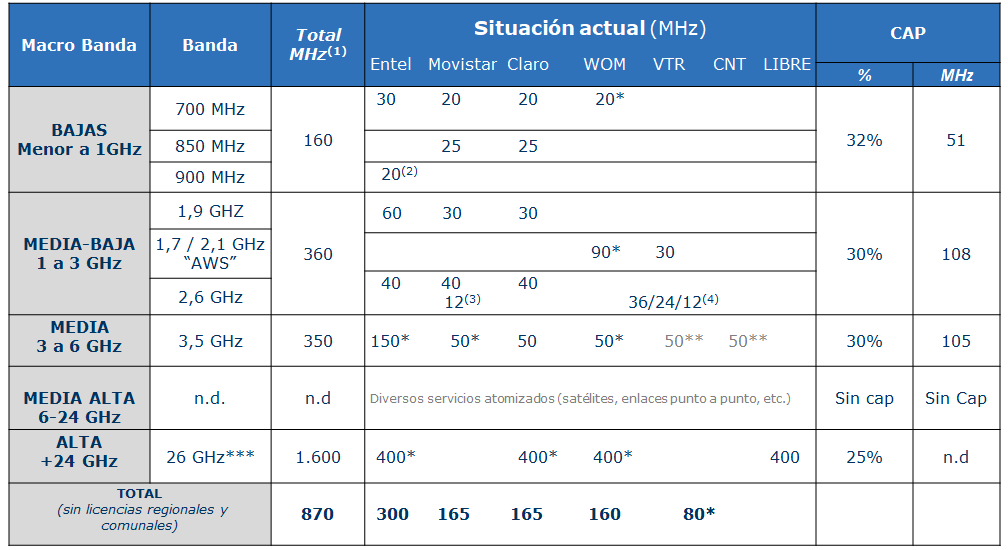 Véase notas al pie de página.Luego de los concursos 5G, el único operador excedido en los caps, según lo establecido en la sentencia de la Corte Suprema del 13 de julio de 2020, es Entel, quien quedaría con 150 MHz en la banda 3,5 GHz. Previamente Entel fue sentenciado por la Corte Suprema a devolver 30 MHz, ya que el fallo estableció que las empresas Claro, Entel y Telefónica debían desprenderse de la misma cantidad de espectro radioeléctrico del adjudicado a ellas en el concurso de 700 MHz de 2014 (30 MHz, 20 MHz, y 20 MHz respectivamente). Ante ello Entel optó por devolver 10 MHz en la banda 900 MHz y 20 MHz en la banda 3,5 GHz, ambos previstos para octubre de 2021. Sin embargo, debido a que las bases de licitación 5G, en línea con lo establecido por la Corte Suprema, fijaron un plazo de seis meses desde la adjudicación del concurso para realizar los ajustes de caps, Entel debe adelantar al mes de agosto de 2020 la devolución de 20 MHz en la banda de 3,5 GHz, como asimismo 25 MHz adicionales con los que quedaría con 105 MHz en dicha banda (150 MHz - 20 MHz - 25 MHz).En el caso de Claro, que si bien se encuentra dentro de los límites de caps con 50 MHz en la banda de 3,5 GHz, también está en tramitación la devolución de 20 MHz en esta banda (octubre 2021) con lo que se quedará con 30 MHz en la banda de 3,5 GHz.Movistar por su parte, ya devolvió el equivalente a 10 MHz en la banda de 3,5 GHz y resta por desprenderse de 10 MHz. Para esto último optó por una enajenación, que está en proceso de traspaso a Claro, y que debe materializarse antes de octubre de 2021.ANEXOS DEL INFORMERESULTADO DE LOS CONCURSOS PÚBLICOS 5G (700 MHz – AWS – 3,5 GHz – 26 GHz)ANEXO 1: Comunas cubiertas en concursos 700 MHz, AWS y 3,5 GHz por operador adjudicadoANEXO 2: Localidades obligatorias en concurso 700 MHzANEXO 3: Rutas cubiertas por WOM en banda 700 MHzANEXO 4: Hospitales, Ministerios, Intendencias, Capitales regionales y provinciales cubiertas por los concursos 700 MHz, AWS y 3,5 GHz por todos los operadoresANEXO 5: Zonas de interés público cubiertos por los adjudicatarios en concurso 700 MHz, AWS y 3,5 GHzBOREALNET S.A.BOREALNET S.A.BOREALNET S.A.BOREALNET S.A.Número de ofertaCantidad bloques de 10 MHz  en parte inferior de la banda 3,5 GHzCantidad bloques de 10 MHz en parte superior de la banda 3,5 GHzOferta1100$5.254.900.000CLARO CHILE S.A.CLARO CHILE S.A.CLARO CHILE S.A.CLARO CHILE S.A.Número de ofertaCantidad bloques de 10 MHz  en parte inferior de la banda 3,5 GHzCantidad bloques de 10 MHz  en parte superior de la banda 3,5 GHzOferta102$5.100.000.000203$13.510.000.000304$21.688.000.000405$30.283.000.000520$5.015.000.000630$13.315.000.000740$21.615.000.000850$30.115.000.000960$38.100.000.0001070$45.291.000.0001180$46.021.000.0001290$46.751.000.00013100$60.568.000.000ENTEL TELEFONÍA LOCAL S.A.ENTEL TELEFONÍA LOCAL S.A.ENTEL TELEFONÍA LOCAL S.A.ENTEL TELEFONÍA LOCAL S.A.Número de ofertaCantidad bloques de 10 MHz  en parte inferior de la banda 3,5 GHzCantidad bloques de 10 MHz  en parte superior de la banda 3,5 GHzOferta140$80.300.123.176250$100.375.123.176TELEFÓNICA MÓVILES CHILE S.A.TELEFÓNICA MÓVILES CHILE S.A.TELEFÓNICA MÓVILES CHILE S.A.TELEFÓNICA MÓVILES CHILE S.A.Número de ofertaCantidad bloques de 10 MHz  en parte inferior de la banda 3,5 GHzCantidad bloques de 10 MHz  en parte superior de la banda 3,5 GHzOferta120$17.800.000.000202$17.800.036.777330$72.236.046.793403$75.178.232.331540$90.963.910.777604$93.906.096.314750$117.479.632.231805$117.479.669.008960$117.479.705.7851070$117.479.779.3391180$117.479.852.8931290$117.479.926.44613100$117.480.000.000WOM S.A.WOM S.A.WOM S.A.WOM S.A.Número de ofertaCantidad bloques de 10 MHz  en parte inferior de la banda 3,5 GHzCantidad bloques de 10 MHz  en parte superior de la banda 3,5 GHzOferta130$18.288.000.078240$25.142.400.078350$32.400.000.078460$38.721.600.078570$38.952.000.078680$39.196.800.078790$39.326.400.0788100$39.477.600.078921$17.922.240.0781031$24.639.552.0781141$31.752.000.0781251$37.947.168.0781361$38.172.960.0781471$38.412.864.0781581$38.539.872.0781691$38.688.048.0781712$17.922.240.0781822$24.885.947.5981932$32.069.520.0782042$38.326.639.7582152$38.554.689.6782262$38.796.992.7182372$38.925.270.7982482$39.074.928.5582503$18.470.880.0782613$24.885.947.5982723$32.069.520.0782833$38.326.639.7582943$38.554.689.6783053$38.796.992.7183163$38.925.270.7983273$39.074.928.5583304$25.393.824.0783414$32.069.520.0783524$38.326.639.7583634$38.554.689.6783744$38.796.992.7183854$38.925.270.7983964$39.074.928.5584005$32.724.000.0784115$38.326.639.7584225$38.554.689.6784335$38.796.992.7184445$38.925.270.7984555$39.074.928.558ComunaRegiónCLARO ENTEL WOMAntofagastaAntofagastaxxCalamaAntofagastaxCerrillosMetropolitanaxColinaMetropolitanaxConcepciónBiobíoxxConchalíMetropolitanaxConcónValparaísoxCopiapóAtacamaxEstación CentralMetropolitanaxHualpénBiobíoxHuechurabaMetropolitanaxIndependenciaMetropolitanaxIquiqueTarapacáxLa FloridaMetropolitanaxxxLa ReinaMetropolitanaxxLa SerenaCoquimboxLas CondesMetropolitanaxxxLo BarnecheaMetropolitanaxxMaculMetropolitanaxxMaipúMetropolitanaxxÑuñoaMetropolitanaxxxPedro Aguirre CerdaMetropolitanaxPeñalolénMetropolitanaxxProvidenciaMetropolitanaxxxPudahuelMetropolitanaxxxPuente AltoMetropolitanaxxxPuerto MonttLos LagosxQuilicuraMetropolitanaxxQuinta NormalMetropolitanaxRancaguaLibertador General Bernardo O'HigginsxRecoletaMetropolitanaxSan BernardoMetropolitanaxxSan JoaquínMetropolitanaxxSan MiguelMetropolitanaxSan Pedro de La PazBiobíoxSantiagoMetropolitanaxxxTalcahuanoBiobíoxValparaísoValparaísoxxxViña del MarValparaísoxxxVitacuraMetropolitanaxxCantidad comunas342015ConcursoRecaudación en $Recaudación en USD700 MHz$60.777.888.999USD 82,5 millonesAWS$16.258.377.777USD 22,3 millones3,5 GHz$250.578.755.485USD 348,7 millonesTotal$327.615.022.261USD 453,5 millonesConcurso 700Concurso AWSConcurso 3,5 GHzConcurso 3,5 GHzConcurso 3,5 GHzWOMWOMWOMENTELTELEFONICACOMUNAS CUBIERTASCOMUNAS CUBIERTASCOMUNAS CUBIERTASCOMUNAS CUBIERTAS344345331318337CódigoComunaPoblación según censo año 2017Superficie (Km2)ARICA Y PARINACOTAARICA Y PARINACOTAARICA Y PARINACOTAARICA Y PARINACOTA15101Arica221.3644.799,4SISISISISI15102Camarones1.2553.927,0SISISI15201Putre2.7655.902,5SISISISISI15202General Lagos6842.244,4SISISITARAPACÁTARAPACÁTARAPACÁTARAPACÁ1101Iquique191.4682.242,1SISISISISI1107Alto Hospicio108.375593,2SISISISISI1401Pozo Almonte15.71113.765,8SISISISISI1402Camiña1.2502.200,2SISISISI1403Colchane1.7284.015,6SISI1404Huara2.73010.474,6SISISISISI1405Pica9.2968.934,3SISISISISIANTOFAGASTAANTOFAGASTAANTOFAGASTAANTOFAGASTA2101Antofagasta361.87330.718,1SISISISISI2102Mejillones13.4673.803,9SISISISISI2103Sierra Gorda10.18612.886,4SISISISISI2104Taltal13.31720.405,1SISISISISI2201Calama165.73115.596,9SISISISISI2202Ollagüe3212.963,9SISI2203San Pedro De Atacama10.99623.438,8SISISISISI2301Tocopilla25.1864.038,8SISISISISI2302María Elena6.45712.197,2SISISISIATACAMAATACAMAATACAMAATACAMA3101Copiapó153.93716.681,3SISISISISI3102Caldera17.6624.666,6SISISISISI3103Tierra Amarilla14.01911.190,6SISISISISI3201Chañaral12.2195.772,4SISISISISI3202Diego De Almagro13.92518.663,8SISISISISI3301Vallenar51.9177.083,7SISISISISI3302Alto Del Carmen5.2995.938,7SISISISI3303Freirina7.0413.577,7SISISISISI3304Huasco10.1491.601,4SISISISISICOQUIMBOCOQUIMBOCOQUIMBOCOQUIMBO4101La Serena221.0541.892,8SISISISISI4102Coquimbo227.7301.429,3SISISISISI4103Andacollo11.044310,3SISISISISI4104La Higuera4.2414.158,2SISISISI4105Paiguano4.4971.494,7SISISISISI4106Vicuña27.7717.609,8SISISISISI4201Illapel30.8482.629,1SISISISISI4202Canela9.0932.196,6SISISISISI4203Los Vilos21.3821.860,6SISISISISI4204Salamanca29.3473.445,3SISISISISI4301Ovalle111.2723.834,5SISISISISI4302Combarbalá13.3221.895,9SISISISISI4303Monte Patria30.7514.366,3SISISISISI4304Punitaqui10.9561.339,3SISISISISI4305Río Hurtado4.2782.117,2SISISISISIVALPARAISOVALPARAISOVALPARAISOVALPARAISO5101Valparaíso296.655401,6SISISISISI5102Casablanca26.867952,5SISISISISI5103Concón42.15276,0SISISISISI5104Juan Fernández926147,5SI5105Puchuncaví18.546299,9SISISISISI5107Quintero31.923147,5SISISISISI5109Viña Del Mar334.248121,6SISISISISI5201Isla De Pascua7.750163,6SISISISISI5301Los Andes66.7081.248,3SISISISISI5302Calle Larga14.832321,7SISISISISI5303Rinconada10.207122,5SISISISISI5304San Esteban18.8551.361,6SISISISISI5401La Ligua35.3901.163,4SISISISISI5402Cabildo19.3881.455,3SISISISISI5403Papudo6.356165,6SISISISI5404Petorca9.8261.516,6SISISISISI5405Zapallar7.339288,0SISISISI5501Quillota90.517302,0SISISISISI5502Calera50.55460,5SISISISISI5503Hijuelas17.988267,2SISISISISI5504La Cruz22.09878,2SISISISISI5506Nogales22.120405,2SISISISISI5601San Antonio91.350404,5SISISISISI5602Algarrobo13.817175,6SISISISISI5603Cartagena22.738245,9SISISISISI5604El Quisco15.95550,7SISISISISI5605El Tabo13.28698,8SISISISISI5606Santo Domingo10.900536,1SISISISISI5701San Felipe76.844185,9SISISISISI5702Catemu13.998361,6SISISISISI5703Llaillay24.608349,1SISISISISI5704Panquehue7.273121,9SISISISISI5705Putaendo16.7541.474,4SISISISISI5706Santa María15.241166,3SISISISISI5801Quilpué151.708536,9SISISISISI5802Limache46.121293,8SISISISISI5803Olmué17.516231,8SISISISISI5804Villa Alemana126.54896,5SISISISISIMETROPOLITANA DE SANTIAGOMETROPOLITANA DE SANTIAGOMETROPOLITANA DE SANTIAGOMETROPOLITANA DE SANTIAGO13101Santiago404.49522,4SISISISISI13102Cerrillos80.83221,0SISISISISI13103Cerro Navia132.62211,1SISISISISI13104Conchalí126.95510,7SISISISISI13105El Bosque162.50514,1SISISISISI13106Estación Central147.04114,1SISISISISI13107Huechuraba98.67144,8SISISISISI13108Independencia100.2817,4SISISISISI13109La Cisterna90.11910,0SISISISISI13110La Florida366.91670,8SISISISISI13111La Granja116.57110,1SISISISISI13112La Pintana177.33530,6SISISISISI13113La Reina92.78723,4SISISISISI13114Las Condes294.83899,4SISISISISI13115Lo Barnechea105.8331.023,7SISISISISI13116Lo Espejo98.8047,2SISISISISI13117Lo Prado96.2496,7SISISISISI13118Macul116.53412,9SISISISISI13119Maipú521.627133,0SISISISISI13120Ñuñoa208.23716,9SISISISISI13121Pedro Aguirre Cerda101.1749,7SISISISISI13122Peñalolén241.59954,2SISISISISI13123Providencia142.07914,4SISISISISI13124Pudahuel230.293197,4SISISISISI13125Quilicura210.41057,5SISISISISI13126Quinta Normal110.02612,4SISISISISI13127Recoleta157.85116,2SISISISISI13128Renca147.15124,2SISISISISI13129San Joaquín94.4929,7SISISISISI13130San Miguel107.9549,5SISISISISI13131San Ramón82.9006,5SISISISISI13132Vitacura85.38428,3SISISISISI13201Puente Alto568.10688,2SISISISISI13202Pirque26.521445,3SISISISISI13203San José De Maipo18.1894.994,8SISISISISI13301Colina146.207971,2SISISISISI13302Lampa102.034451,9SISISISISI13303Tiltil19.312653,0SISISISISI13401San Bernardo301.313155,1SISISISISI13402Buin96.614214,1SISISISISI13403Calera De Tango25.39273,3SISISISISI13404Paine72.759678,0SISISISISI13501Melipilla123.6271.344,8SISISISISI13502Alhué6.444845,2SISISISISI13503Curacaví32.579693,2SISISISISI13504María Pinto13.590395,0SISISISISI13505San Pedro9.726787,5SISISISISI13601Talagante74.237125,5SISISISISI13602El Monte35.923118,1SISISISISI13603Isla De Maipo36.219188,7SISISISISI13604Padre Hurtado63.25080,8SISISISISI13605Peñaflor90.20169,2SISISISISILIBERTADOR GENERAL BERNARDO O'HIGGINSLIBERTADOR GENERAL BERNARDO O'HIGGINSLIBERTADOR GENERAL BERNARDO O'HIGGINSLIBERTADOR GENERAL BERNARDO O'HIGGINS6101Rancagua241.774260,3SISISISISI6102Codegua12.988286,9SISISISISI6103Coinco7.35998,2SISISISISI6104Coltauco19.597224,7SISISISISI6105Doñihue20.88778,2SISISISISI6106Graneros33.437112,7SISISISISI6107Las Cabras24.640749,2SISISISISI6108Machalí52.5052.586,0SISISISISI6109Malloa13.407112,6SISISISISI6110Mostazal25.343523,9SISISISISI6111Olivar13.60844,6SISISISISI6112Peumo14.313153,1SISISISISI6113Pichidegua19.714320,0SISISISISI6114Quinta De Tilcoco13.00293,2SISISISISI6115Rengo58.825591,5SISISISISI6116Requínoa27.968673,3SISISISISI6117San Vicente46.766475,8SISISISISI6201Pichilemu16.394749,1SISISISISI6202La Estrella3.041435,0SISISISISI6203Litueche6.294618,8SISISISISI6204Marchigüe7.308659,9SISISISISI6205Navidad6.641300,4SISISISISI6206Paredones6.188561,6SISISISISI6301San Fernando73.9732.441,3SISISISISI6302Chépica15.037503,4SISISISISI6303Chimbarongo35.399497,9SISISISISI6304Lolol6.811596,9SISISISISI6305Nancagua17.833111,3SISISISISI6306Palmilla12.482237,3SISISISISI6307Peralillo11.007282,6SISISISISI6308Placilla8.738146,9SISISISISI6309Pumanque3.421440,9SISISISI6310Santa Cruz37.855419,5SISISISISIMAULEMAULEMAULEMAULE7101Talca220.357231,5SISISISISI7102Constitución46.0681.343,6SISISISISI7103Curepto9.4481.073,8SISISISISI7104Empedrado4.142564,9SISISISI7105Maule49.721238,2SISISISISI7106Pelarco8.422331,5SISISISISI7107Pencahue8.245956,8SISISISISI7108Río Claro13.906430,5SISISISISI7109San Clemente43.2694.503,5SISISISISI7110San Rafael9.191263,5SISISISISI7201Cauquenes40.4412.126,3SISISISISI7202Chanco8.928529,5SISISISISI7203Pelluhue7.571371,4SISISISISI7301Curicó149.1361.328,4SISISISISI7302Hualañé9.657629,0SISISISISI7303Licantén6.653273,3SISISISISI7304Molina45.9761.551,6SISISISISI7305Rauco10.484308,6SISISISISI7306Romeral15.1871.597,1SISISISISI7307Sagrada Familia18.544548,8SISISISISI7308Teno28.921618,4SISISISISI7309Vichuquén4.322425,7SISISISISI7401Linares93.6021.465,7SISISISISI7402Colbún20.7652.899,9SISISISISI7403Longaví30.5341.453,8SISISISISI7404Parral41.6371.638,4SISISISISI7405Retiro19.974827,1SISISISISI7406San Javier45.5471.313,4SISISISISI7407Villa Alegre16.221189,8SISISISISI7408Yerbas Buenas18.081262,1SISISISISIÑUBLEÑUBLEÑUBLEÑUBLE16101Chillán184.739511,2SISISISISI16102Bulnes21.493425,4SISISISISI16103Chillán Viejo30.907291,8SISISISISI16104El Carmen12.044664,3SISISISISI16105Pemuco8.448562,7SISISISISI16106Pinto10.8271.164,0SISISISISI16107Quillón17.485423,0SISISISISI16108San Ignacio16.079363,6SISISISISI16109Yungay17.787823,5SISISISISI16201Quirihue11.594589,0SISISISISI16202Cobquecura5.012570,3SISISISISI16203Coelemu15.995342,3SISISISISI16204Ninhue5.213401,2SISISISISI16205Portezuelo4.862282,3SISISISISI16206Ranquil5.755248,3SISISISISI16207Treguaco5.401313,1SISISISISI16301San Carlos53.024874,0SISISISISI16302Coihueco26.8811.776,6SISISISISI16303Ñiquén11.152493,1SISISISISI16304San Fabián4.3081.568,3SISISISISI16305San Nicolás11.603490,5SISISISISIBIOBÍO BIOBÍO BIOBÍO BIOBÍO 8101Concepción223.574221,6SISISISISI8102Coronel116.262279,4SISISISISI8103Chiguayante85.93871,5SISISISISI8104Florida10.624608,6SISISISISI8105Hualqui24.333530,5SISISISISI8106Lota43.535135,8SISISISISI8107Penco47.367107,6SISISISISI8108San Pedro De La Paz131.808112,5SISISISISI8109Santa Juana13.749731,2SISISISISI8110Talcahuano151.74992,3SISISISISI8111Tomé54.946494,5SISISISISI8112Hualpén91.77353,5SISISISISI8201Lebu25.522561,4SISISISISI8202Arauco36.257956,1SISISISISI8203Cañete34.5371.089,2SISISISISI8204Contulmo6.031638,8SISISISISI8205Curanilahue32.288994,3SISISISISI8206Los Alamos21.035599,1SISISISISI8207Tirúa10.417624,4SISISISISI8301Los Angeles202.3311.748,2SISISISISI8302Antuco4.0731.884,1SISISISI8303Cabrero28.573639,8SISISISISI8304Laja22.389339,8SISISISISI8305Mulchén29.6271.925,3SISISISISI8306Nacimiento26.315934,9SISISISISI8307Negrete9.737156,5SISISISISI8308Quilaco3.9881.123,7SISISISISI8309Quilleco9.5871.121,8SISISISISI8310San Rosendo3.41292,4SISISISISI8311Santa Bárbara13.7731.254,9SISISISISI8312Tucapel14.134914,9SISISISISI8313Yumbel21.198727,0SISISISISI8314Alto Biobío5.9232.124,6SISISILA ARAUCANÍALA ARAUCANÍALA ARAUCANÍALA ARAUCANÍA9101Temuco282.415464,0SISISISISI9102Carahue24.5331.340,6SISISISISI9103Cunco17.5261.906,5SISISISISI9104Curarrehue7.4891.170,7SISISISI9105Freire24.606935,2SISISISISI9106Galvarino11.996568,2SISISISISI9107Gorbea14.414694,5SISISISISI9108Lautaro38.013901,1SISISISISI9109Loncoche23.612976,8SISISISISI9110Melipeuco6.1381.107,3SISISISI9111Nueva Imperial32.510732,5SISISISISI9112Padre Las Casas76.126400,7SISISISISI9113Perquenco6.905330,7SISISISISI9114Pitrufquén24.837580,7SISISISISI9115Pucón28.5231.248,5SISISISISI9116Saavedra12.450400,8SISISISISI9117Teodoro Schmidt15.045649,9SISISISISI9118Toltén9.722860,4SISISISISI9119Vilcún28.1511.420,9SISISISISI9120Villarrica55.4781.291,1SISISISISI9121Cholchol11.611427,9SISISISISI9201Angol53.2621.194,4SISISISISI9202Collipulli24.5981.295,9SISISISISI9203Curacautín17.4131.664,0SISISISISI9204Ercilla7.733499,7SISISISISI9205Lonquimay10.2513.914,2SISISISISI9206Los Sauces7.265849,8SISISISISI9207Lumaco9.5481.119,0SISISISISI9208Purén11.779464,9SISISISISI9209Renaico10.250267,4SISISISISI9210Traiguén18.843908,0SISISISISI9211Victoria34.1821.256,0SISISISISILOS RÍOSLOS RÍOSLOS RÍOSLOS RÍOS14101Valdivia166.0801.015,6SISISISISI14102Corral5.302766,7SISISISISI14103Lanco16.752532,4SISISISISI14104Los Lagos19.6341.791,2SISISISISI14105Máfil7.095582,7SISISISISI14106Mariquina21.2781.320,5SISISISISI14107Paillaco20.188896,0SISISISISI14108Panguipulli34.5393.292,1SISISISISI14201La Unión38.0362.136,7SISISISISI14202Futrono14.6652.120,6SISISISISI14203Lago Ranco9.8961.763,3SISISISISI14204Río Bueno31.3722.211,7SISISISISILOS LAGOSLOS LAGOSLOS LAGOSLOS LAGOS10101Puerto Montt245.9021.673,0SISISISISI10102Calbuco33.985590,8SISISISISI10103Cochamó4.0233.910,8SISISISISI10104Fresia12.2611.278,1SISISISISI10105Frutillar18.428831,4SISISISISI10106Los Muermos17.0681.245,8SISISISISI10107Llanquihue17.591420,8SISISISISI10108Maullín14.216860,8SISISISISI10109Puerto Varas44.5784.064,9SISISISISI10201Castro43.807472,5SISISISISI10202Ancud38.9911.752,4SISISISISI10203Chonchi14.8581.362,1SISISISISI10204Curaco De Vélez3.82980,0SISISISI10205Dalcahue13.7621.239,4SISISISISI10206Puqueldón3.92197,3SISISISISI10207Queilén5.385332,9SISISISISI10208Quellón27.1923.244,0SISISISISI10209Quemchi8.352440,3SISISISISI10210Quinchao8.088160,7SISISISISI10301Osorno161.460951,3SISISISISI10302Puerto Octay8.9991.795,7SISISISISI10303Purranque20.3691.458,8SISISISISI10304Puyehue11.6671.597,9SISISISISI10305Río Negro14.0851.265,7SISISISISI10306San Juan De La Costa7.5121.517,0SISISISISI10307San Pablo10.030637,3SISISISISI10401Chaitén5.0718.470,5SISISISISI10402Futaleufú2.6231.280,0SISISISISI10403Hualaihué8.9442.787,7SISISISISI10404Palena1.7112.763,7SISISISISIAYSÉN DEL GENERAL CARLOS IBÁÑEZ DEL CAMPOAYSÉN DEL GENERAL CARLOS IBÁÑEZ DEL CAMPOAYSÉN DEL GENERAL CARLOS IBÁÑEZ DEL CAMPOAYSÉN DEL GENERAL CARLOS IBÁÑEZ DEL CAMPO11101Coyhaique57.8187.320,2SISISISISI11102Lago Verde8525.622,3SISISI11201Aysén23.95929.970,4SISISISISI11202Cisnes6.51715.831,4SISISISISI11203Guaitecas1.843787,0SISI11301Cochrane3.4908.930,5SISISISISI11302O'higgins6258.182,5SISISI11303Tortel52319.930,6SISI11401Chile Chico4.8655.922,3SISISISISI11402Río Ibáñez2.6665.997,2SISISISISIMAGALLANES Y LA ANTÁRTICA CHILENAMAGALLANES Y LA ANTÁRTICA CHILENAMAGALLANES Y LA ANTÁRTICA CHILENAMAGALLANES Y LA ANTÁRTICA CHILENA12101Punta Arenas131.59217.846,3SISISISISI12102Laguna Blanca2743.695,6SISISI12103Río Verde6179.975,2SISISI12104San Gregorio7996.883,7SISISI12201Cabo De Hornos2.06315.853,7SISISISISI12301Porvenir6.8016.982,6SISISISISI12302Primavera1.1584.614,2SISISI12303Timaukel40510.995,9SISISI12401Natales21.47748.974,2SISISISISI12402Torres Del Paine1.2096.469,7SISISIIDRegiónComunaLocalidadLLOO-1Región de AntofagastaTocopillaPacífico NorteLLOO-2Región de AntofagastaAntofagastaCaleta ErrazurizLLOO-3Región de Arica y ParinacotaAricaCaleta VitorLLOO-4Región de Arica y ParinacotaPutreCaquenaLLOO-5Región de AtacamaCalderaPlayas El pulpo, Ramada, Rodillo, Caleta los patosLLOO-6Región de AtacamaChañaralPortofinoLLOO-7Región de AtacamaFreirinaLos BroncesLLOO-8Región de AtacamaTierra AmarillaPabellónLLOO-9Región de AtacamaHuascoCaleta Los Pozos / Llanos de ChalleLLOO-10Región de AysénCoihaiqueValle SimpsonLLOO-11Región de AysénGuaitecasIsla QueitaoLLOO-12Región de AysénAysénIsla TangbacLLOO-13Región de AysénCochraneLos Mellizos - El SaltoLLOO-14Región de AysénO'HigginsCandelario mancillaLLOO-15Región de AysénRío IbáñezRivera Norte Cerro CastilloLLOO-16Región de CoquimboLa SerenaSanta ElizaLLOO-17Región de CoquimboCombarbaláSan MarcosLLOO-18Región de CoquimboLa SerenaLa CachinaLLOO-19Región de CoquimboCoquimboLas CardasLLOO-20Región de CoquimboVicuñaLa Calera - VicuñaLLOO-21Región de CoquimboVicuñaVilla PuclaroLLOO-22Región de CoquimboLa SerenaCajón del RomeroLLOO-23Región de CoquimboLa SerenaLos CorralesLLOO-24Región de CoquimboIllapelCañas DosLLOO-25Región de CoquimboLa SerenaLa EstrellaLLOO-26Región de CoquimboIllapelQuebrada de Cárcamo SurLLOO-27Región de CoquimboAndacolloComunidad Agrícola El Manzano -El ManzanoLLOO-28Región de CoquimboSalamancaPeladerosLLOO-29Región de CoquimboPunitaquiSan Pedro de QuilesLLOO-30Región de CoquimboOvallePotrerillos AltoLLOO-31Región de CoquimboRío HurtadoEl RomeralLLOO-32Región de CoquimboMonte PatriaTamelcuraLLOO-33Región de CoquimboLos VilosCerro BlancoLLOO-34Región de CoquimboCanelaCaleta Puerto MansoLLOO-35Región de La AraucaníaFreireHuilioLLOO-36Región de La AraucaníaTemucoTromenLLOO-37Región de La AraucaníaVilcúnSan PatricioLLOO-38Región de La AraucaníaPitrufquénReserva MahuidancheLLOO-39Región de La AraucaníaNueva ImperialRuloLLOO-40Región de La AraucaníaCarahueCatripulliLLOO-41Región de La AraucaníaPucónQuelhueLLOO-42Región de La AraucaníaLonquimayLas MellizasLLOO-43Región de La AraucaníaNueva ImperialMañio DucañamLLOO-44Región de La AraucaníaVillarricaMolco AltoLLOO-45Región de La AraucaníaPucónCarhuelloLLOO-46Región de La AraucaníaPucónPalguínLLOO-47Región de La AraucaníaGalvarinoFortin ÑielolLLOO-48Región de La AraucaníaFreireChucaucoLLOO-49Región de La AraucaníaAngolEl ParqueLLOO-50Región de La AraucaníaCurarrehuePanquiLLOO-51Región de La AraucaníaVillarricaPedregosoLLOO-52Región de La AraucaníaPitrufquénFaja MaisanLLOO-53Región de La AraucaníaCuncoHuerere LLOO-54Región de La AraucaníaTemucoConoco GrandeLLOO-55Región de La AraucaníaFreireQuetrahueLLOO-56Región de La AraucaníaPadre las casasMillahueicoLLOO-57Región de La AraucaníaNueva ImperialQuilaco Loma LargaLLOO-58Región de La AraucaníaNueva ImperialQuilaco MembrillarLLOO-59Región de La AraucaníaPerquencoQuillemLLOO-60Región de La AraucaníaCarahueSanta CeliaLLOO-61Región de La AraucaníaGalvarinoPelantaroLLOO-62Región de La AraucaníaCarahueHueñalihuenLLOO-63Región de La AraucaníaTolténPirenLLOO-64Región de La AraucaníaSaavedraPuauchoLLOO-65Región de La AraucaníaRenaicoManzanaresLLOO-66Región de La AraucaníaCarahueCoi-coiLLOO-67Región de La AraucaníaLumacoReñico GrandeLLOO-68Región de La AraucaníaAngolChacaicoLLOO-69Región de La AraucaníaNueva ImperialCodihue ButacoLLOO-70Región de La AraucaníaVillarricaRelunLLOO-71Región de La AraucaníaCuracautínSanta EmaLLOO-72Región de La AraucaníaTeodoro SchmidtYenehueLLOO-73Región de La AraucaníaFreire9 de JulioLLOO-74Región de La AraucaníaGalvarinoRanquilco - RucamanqueLLOO-75Región de La AraucaníaPucónHuifeLLOO-76Región de La AraucaníaCuncoLos LinguesLLOO-77Región de La AraucaníaGalvarinoPelahuencoLLOO-78Región de La AraucaníaLos SaucesGuadabaLLOO-79Región de La AraucaníaGorbeaBotacuraLLOO-80Región de La AraucaníaVictoriaLas PiedrasLLOO-81Región de La AraucaníaErcillaPidimaLLOO-82Región de La AraucaníaCholcholMalalche RinconLLOO-83Región de La AraucaníaTraiguénChanco BajoLLOO-84Región de La AraucaníaLoncocheRucahue ChanlelfuLLOO-85Región de Los LagosPuerto MonttHuelmoLLOO-86Región de Los LagosChonchiHuillincoLLOO-87Región de Los LagosDalcahueTegüelLLOO-88Región de Los LagosMaullínTres CumbresLLOO-89Región de Los LagosChonchiTeraoLLOO-90Región de Los LagosQuinchaoChaulinecLLOO-91Región de Los LagosChaiténAyacaraLLOO-92Región de Los LagosChonchiRaucoLLOO-93Región de Los LagosPuqueldónIchuacLLOO-94Región de Los LagosQuellónSanta Rosa, Candelaria, Tutil, Agua FrescaLLOO-95Región de Los LagosRío NegroChan chanLLOO-96Región de Los LagosMaullínOlmopulliLLOO-97Región de Los LagosRío NegroHuilmaLLOO-98Región de Los LagosQuinchaoIsla AlaoLLOO-99Región de Los LagosPuerto VarasColonia tres puentesLLOO-100Región de Los LagosSan Juan de la CostaPucatrihueLLOO-101Región de Los LagosPuerto MonttSalto ChicoLLOO-102Región de Los LagosPurranqueColonia PonceLLOO-103Región de Los LagosCalbucoHuitoLLOO-104Región de Los LagosRío NegroBuenaventuraLLOO-105Región de Los LagosFrutillarColonia la radioLLOO-106Región de Los LagosPuyehueQuema del bueyLLOO-107Región de Los LagosPuerto OctayNochacoLLOO-108Región de Los LagosPuqueldónChulchuyLLOO-109Región de Los LagosQuemchiAuchoLLOO-110Región de Los LagosFresiaPargaLLOO-111Región de Los LagosRío NegroQuisquelelfunLLOO-112Región de Los LagosAncudAguas BuenasLLOO-113Región de Los LagosMaullínCoyamLLOO-114Región de Los LagosRío NegroSan FlorentinoLLOO-115Región de Los LagosPuyehueCorral del SurLLOO-116Región de Los LagosRío NegroÑancuanLLOO-117Región de Los LagosRío NegroCasa de lataLLOO-118Región de Los LagosQueilénApecheLLOO-119Región de Los LagosLlanquihueLínea SolarLLOO-120Región de Los LagosSan PabloCaracolLLOO-121Región de Los LagosFutaleufúRío AzulLLOO-122Región de Los LagosCuraco de VélezCruce PalquiLLOO-123Región de Los LagosCastroIsla QuehuiLLOO-124Región de Los LagosPalenaPuerto RamirezLLOO-125Región de Los LagosCochamóEl Valle - La LobadaLLOO-126Región de Los RíosPaillacoSanta RosaLLOO-127Región de Los RíosPaillacoItropulliLLOO-128Región de Los RíosRío BuenoNueva EsperanzaLLOO-129Región de Los RíosMariquinaPuringue PobreLLOO-130Región de Los RíosLancoPanguinilahueLLOO-131Región de Los RíosLago RancoPichicoLLOO-132Región de Los RíosPanguipulliComunidad Vicente Reinahuel (Trafun Chico)LLOO-133Región de Los RíosLos LagosPureyLLOO-134Región de Los RíosLa UniónCumuleufuLLOO-135Región de MagallanesRío VerdeIsla RiescoLLOO-136Región de MagallanesPunta ArenasAgua FrescaLLOO-137Región de MagallanesTorres del PaineTres PasosLLOO-138Región de MagallanesTimaukelTramo puesto al medio a RussfinLLOO-139Región de MagallanesPorvenirBahia ChilotaLLOO-140Región de MagallanesAntártica ChilenaBase Bernardo O'HigginsLLOO-141Región de ÑubleÑiquénVirguinLLOO-142Región de ÑubleChillánQuinquehuaLLOO-143Región de ÑubleÑiquénCruce la gloriaLLOO-144Región de ÑubleEl CarmenMaipo AbajoLLOO-145Región de ÑubleEl CarmenRinconada de DiguillínLLOO-146Región de ÑubleYungayCurapasoLLOO-147Región de ÑubleChillán ViejoLos ColigüesLLOO-148Región de ÑubleYungayRanchillo BajoLLOO-149Región de ÑubleÑiquénTiuquelemuLLOO-150Región de ÑubleÑiquénLas RosasLLOO-151Región de ÑubleEl CarmenMaipo ArribaLLOO-152Región de ÑubleBulnesLibuy y Camino 3 MariasLLOO-153Región de ÑubleEl CarmenSan Vicente AltoLLOO-154Región de ÑubleYungayEl RobleLLOO-155Región de ÑubleYungaySan Miguel de ItataLLOO-156Región de ÑubleChillánHuechupinLLOO-157Región de ÑubleEl CarmenPuente UrrutiaLLOO-158Región de ÑubleEl CarmenTrehualemu NorteLLOO-159Región de ÑubleQuillónEl ArenalLLOO-160Región de ÑubleSan CarlosFlor de QuihuaLLOO-161Región de ÑubleCoihuecoLos QueñesLLOO-162Región de ÑubleEl CarmenMata RedondaLLOO-163Región de ÑubleÑiquénHuenutil del PeumoLLOO-164Región de ÑubleSan CarlosJunquilloLLOO-165Región de ÑubleSan IgnacioEx Escuela La ErmitaLLOO-166Región de ÑubleSan NicolásCuricaLLOO-167Región de ÑublePortezueloLlahuen BajoLLOO-168Región de ÑubleTreguacoAntiquereoLLOO-169Región de ÑubleNinhueLa IslaLLOO-170Región de ÑublePemucoEl SaltilloLLOO-171Región de ÑubleQuirihueConcuyoLLOO-172Región de ÑubleRánquilCapilla de RánquilLLOO-173Región de ÑubleCobquecuraCopiulemuLLOO-174Región de ÑublePintoCamino Los PellinesLLOO-175Región de ÑubleCoelemuPinihueLLOO-176Región de ÑubleSan FabiánLos Mayos, El Sauce, Punilla, El RobleLLOO-177Región de TarapacáIquiqueAltos playa blancaLLOO-178Región de TarapacáHuaraCultaneLLOO-179Región de TarapacáColchaneParajayaLLOO-180Región de ValparaísoNogalesSector Rural El MelonLLOO-181Región de ValparaísoZapallarLa Hacienda CatapilcoLLOO-182Región de ValparaísoLos AndesRío BlancoLLOO-183Región de ValparaísoSan AntonioCuncuménLLOO-184Región de ValparaísoRinconadaBaños de AucoLLOO-185Región de ValparaísoSan EstebanLos ChacayesLLOO-186Región de ValparaísoPetorcaEl SobranteLLOO-187Región de ValparaísoSanto DomingoSan EnriqueLLOO-188Región de ValparaísoLa LiguaCasas ViejasLLOO-189Región de ValparaísoLa CruzLo RojasLLOO-190Región de ValparaísoCabildoLas PuertasLLOO-191Región de ValparaísoCasablancaLas DichasLLOO-192Región de ValparaísoSan EstebanRío ColoradoLLOO-193Región de ValparaísoCartagenaEl TurcoLLOO-194Región de ValparaísoLlaillayEl NaranjalLLOO-195Región de ValparaísoIsla de pascuaVaihuLLOO-196Región de ValparaísoPutaendoLos PatosLLOO-197Región de ValparaísoConcónLa Higuera SurLLOO-198Región de ValparaísoJuan FernándezRada de la Colonia (A. Selkirk)LLOO-199Región de ValparaísoPuchuncavíEl CardalLLOO-200Región del BiobíoAlto BiobíoTrapa TrapaLLOO-201Región del BiobíoLos ÁngelesEl Arrayan - Las VioletasLLOO-202Región del BiobíoLos ÁngelesCoyancoLLOO-203Región del BiobíoTirúaSan Ramon CostaLLOO-204Región del BiobíoLos ÁngelesSanta LauraLLOO-205Región del BiobíoFloridaPuente 7LLOO-206Región del BiobíoLos ÁngelesPaso de ArenaLLOO-207Región del BiobíoTirúaQuilquilcoLLOO-208Región del BiobíoCabreroEl ProgresoLLOO-209Región del BiobíoLos ÁngelesLa IslaLLOO-210Región del BiobíoLos ÁngelesRinconada de HuaquiLLOO-211Región del BiobíoAlto BiobíoMalla MallaLLOO-212Región del BiobíoCabreroChillancitoLLOO-213Región del BiobíoLos ÁngelesSan LuisLLOO-214Región de ValparaísoOlmuéLa VegaLLOO-215Región del BiobíoAraucoLos PuentesLLOO-216Región del BiobíoPencoPrimer AguaLLOO-217Región del BiobíoTirúaChoqueLLOO-218Región del BiobíoQuillecoRío PardoLLOO-219Región del BiobíoCabreroLos CaullesLLOO-220Región del BiobíoHualquiAgua LargaLLOO-221Región del BiobíoAntucoPajalLLOO-222Región del BiobíoSanta JuanaTanahuillinLLOO-223Región del BiobíoLajaChorrillosLLOO-224Región del BiobíoCañeteCuyimpalihueLLOO-225Región del BiobíoSanta BárbaraCerro NegroLLOO-226Región del BiobíoMulchénCasas de PileLLOO-227Región del BiobíoQuilacoPiñiquihueLLOO-228Región del BiobíoSan RosendoBajos de PeñaflorLLOO-229Región del BiobíoNacimientoSan RoqueLLOO-230Región del BiobíoTucapelVilla RastrojosLLOO-231Región del BiobíoYumbelVega BlancaLLOO-232Región del BiobíoConcepciónPuente 3LLOO-233Región del BiobíoContulmoChanquinLLOO-234Región del BiobíoLos ÁlamosCuyinco BajoLLOO-235Región del MauleYerbas BuenasSanta Ana de QueriLLOO-236Región del MauleRetiroRomeralLLOO-237Región del MauleRetiroQuillaimoLLOO-238Región del MauleTenoVentana del BajoLLOO-239Región del MauleRío ClaroPorvenirLLOO-240Región del MauleCuricóEl MaiténLLOO-241Región del MauleMolinaCerrillo BascuñanLLOO-242Región del MauleSan JavierCabrería AltoLLOO-243Región del MaulePelluhueQuilicura el reyLLOO-244Región del MaulePelarcoHuencuechoLLOO-245Región del MauleMauleSanta RosaLLOO-246Región del MauleRetiroMantulLLOO-247Región del MaulePelarcoLihuenoLLOO-248Región del MauleMolinaAlupenhueLLOO-249Región del MauleCauquenesLa PosadaLLOO-250Región del MauleMolinaBuena FéLLOO-251Región del MauleColbúnLas CabrasLLOO-252Región del MauleRetiroSan NicolásLLOO-253Región del MauleChancoLagunillasLLOO-254Región del MauleVichuquénBoyerucaLLOO-255Región del MauleRetiroCuñaoLLOO-256Región del MauleParralIsla PencahueLLOO-257Región del MauleTalcaHulliborgoaLLOO-258Región del MauleSagrada FamiliaRincón de MelladoLLOO-259Región del MauleLongavíLos CopihuesLLOO-260Región del MauleRaucoLas GarzasLLOO-261Región del MauleConstituciónLas CorrientesLLOO-262Región del MauleSan ClementePicazo AltoLLOO-263Región Libertador Bernardo O'HigginsSanta CruzApaltaLLOO-264Región Libertador Bernardo O'HigginsPlacillaLa DehesaLLOO-265Región Libertador Bernardo O'HigginsSanta CruzLa LajuelaLLOO-266Región Libertador Bernardo O'HigginsPalmillaSanta ireneLLOO-267Región Libertador Bernardo O'HigginsPichideguaSanta AmeliaLLOO-268Región Libertador Bernardo O'HigginsRengoLos CerrillosLLOO-269Región Libertador Bernardo O'HigginsPichideguaPoblacion 1 de MayoLLOO-270Región Libertador Bernardo O'HigginsPichideguaSan RobertoLLOO-271Región Libertador Bernardo O'HigginsPlacillaLo MoscosoLLOO-272Región Libertador Bernardo O'HigginsPichideguaSan LuisLLOO-273Región Libertador Bernardo O'HigginsQuinta de TilcocoCarrizalLLOO-274Región Libertador Bernardo O'HigginsSan VicenteMonte San LorenzoLLOO-275Región Libertador Bernardo O'HigginsParedonesLa PoblaciónLLOO-276Región Libertador Bernardo O'HigginsNancaguaTierra ChilenaLLOO-277Región Libertador Bernardo O'HigginsColtaucoCuesta IdahueLLOO-278Región Libertador Bernardo O'HigginsLa EstrellaGuadalaoLLOO-279Región Libertador Bernardo O'HigginsLololLos TricahuesLLOO-280Región Libertador Bernardo O'HigginsCoincoMillahueLLOO-281Región Libertador Bernardo O'HigginsNavidadLa PolcuraLLOO-282Región Libertador Bernardo O'HigginsMarchihueLa Quebrada y la pritaLLOO-283Región Libertador Bernardo O'HigginsRancaguaLa MoraninaLLOO-284Región Libertador Bernardo O'HigginsChimbarongoPidihuinco AltoLLOO-285Región Libertador Bernardo O'HigginsChépicaLos CanelosLLOO-286Región Libertador Bernardo O'HigginsPumanqueRincon la minaLLOO-287Región Libertador Bernardo O'HigginsLituecheEl CajónLLOO-288Región Libertador Bernardo O'HigginsPichilemuLa QuebradaLLOO-289Región MetropolitanaCuracavíMirafloresLLOO-290Región MetropolitanaAlhuéHacienda AlhueLLOO-291Región MetropolitanaPirqueSan VicenteLLOO-292Región MetropolitanaTiltilMontenegroLLOO-293Región MetropolitanaColinaQuilapilun AltoLLOO-294Región MetropolitanaMaría PintoBaracaldoLLOO-295Región MetropolitanaMelipillaCodiguaLLOO-296Región MetropolitanaSan José de MaipoSan GabrielLLOO-297Región MetropolitanaMelipillaRumayLLOO-298Región MetropolitanaMelipillaSanta FilomenaLLOO-299Región MetropolitanaMelipillaCarmen BajoLLOO-300Región MetropolitanaEl MontePaico AltoLLOO-301Región del BiobíoQuillecoCanteras ManzanarLLOO-302Región de La AraucaníaPitrufquénHuallizada - Los GalponesLLOO-303Región MetropolitanaMelipillaVilla AlegreLLOO-304Región MetropolitanaPaineAbrantesLLOO-305Región MetropolitanaColinaEl CaneloLLOO-306Región MetropolitanaPaineCardonal BajoLLOO-307Región MetropolitanaPaineNuevo SenderoLLOO-308Región MetropolitanaMaría PintoLa PalmaLLOO-309Región MetropolitanaSan PedroQuincanqueLLOO-310Región de AtacamaAlto del CarmenPunta NegraLLOO-311Región de CoquimboPaiguanoEl PangueLLOO-312Región de Los RíosCorralCadillal Alto - Cadillal BajoLLOO-313Región de Los RíosMáfilCudicoLLOO-314Región de MagallanesCabo de HornosCaleta 2 de MayoLLOO-315Región de MagallanesLaguna BlancaMorro ChicoLLOO-316Región de MagallanesPrimaveraBahia AzulLLOO-317Región de MagallanesSan GregorioPunta DungenesLLOO-318Región de MagallanesNatalesPuerto PratLLOO-319Región Libertador Bernardo O'HigginsSan FernandoLas PeñasLLOO-320Región de AntofagastaSan Pedro de AtacamaMatancilla - Hierbas BuenasLLOO-321Región de AntofagastaTaltalSierra EsmeraldaLLOO-322Región de Arica y ParinacotaCamaronesCobijaLLOO-323Región de Arica y ParinacotaGeneral LagosTeleschuñoLLOO-324Región de AtacamaDiego de AlmagroEl JardínLLOO-325Región de AysénChile ChicoEl CeballoLLOO-326Región de AysénCisnesLas ChacrasLLOO-327Región de AysénLago VerdeLomas BajasLLOO-328Región de Los RíosMariquinaRucacoLLOO-329Región de AysénTortelRío BravoLLOO-330Región de CoquimboLa HigueraLa TórtolaLLOO-331Región de TarapacáCamiñaCalatamboLLOO-332Región de TarapacáPozo AlmonteQuipiscaLLOO-333Región del MauleCureptoLas LomasLLOO-334Región del MauleEmpedradoNameLLOO-335Región del MauleLicanténLos JunquillosLLOO-336Región del MauleLinaresLlankanaoLLOO-337Región del MaulePencahueLo ValdiviaLLOO-338Región de ValparaísoAlgarroboSan joséLLOO-339Región del MauleHualañéLos SaucesLLOO-340Región de ValparaísoPapudoEl TomeLLOO-341Región del BiobíoHualpénRamuntchoLLOO-342Región de La AraucaníaMelipeucoLlaima AltoLLOO-343Región de Los LagosHualaihuéCheñueLLOO-344Región de Los LagosLos MuermosMiramarLLOO-345Región de Los LagosOsornoTrocomoLLOO-346Región del MauleSan RafaelRuta K-40LLOO-347Región de ValparaísoPanquehuePalomar InteriorLLOO-348Región del BiobíoCabreroPillancoLLOO-349Región MetropolitanaColinaQuilapilun BajoLLOO-350Región de CoquimboLa SerenaRomeralLLOO-351Región de La AraucaníaCarahueTaifeLLOO-352Región de La AraucaníaSaavedraTemoLLOO-353Región de La AraucaníaRenaicoTolpanLLOO-354Región Libertador Bernardo O'HigginsPichideguaLos YuyosLLOO-355Región de La AraucaníaCarahueCorralesLLOO-356Región de Los LagosPuerto VarasRollizoLLOO-357Región de La AraucaníaNueva ImperialHuacanilahueLLOO-358Región del MauleMolinaLa ValdesinaLLOO-359Región de La AraucaníaFreireQuetrocoLLOO-360Región del MauleRetiroCuripeumoLLOO-361Región de MagallanesTimaukelCaleta MaríaLLOO-362Región del MauleCuricóLas BuiterasLLOO-363Región de TarapacáHuaraCorsaLLOO-364Región de AysénLago VerdeEl TurbioLLOO-365Región de Los LagosCochamóLas GualasLLOO-366Región de AtacamaFreirinaQuebraditaCódigo NombreLongitud total de la ruta (Km)1Ruta 115 CH161,762Ruta 15 CH162,103Ruta 21 CH196,384Ruta 23 CH310,785Ruta 41 CH T1146,906Ruta 250 CH14,067Ruta 255 CH141,658Ruta 27 CH155,859Ruta 9253,7210V-69106,0111X-5028,0312A-3572,4313A-65114,5814A-68548,1215A-75529,0516A-97-B240,4417B-55298,6818B-7057,4419B-710111,3120C-13144,7821C-17123,5122D-70544,0523D-7535,4624D-83542,0825Ruta 11 CH192,2426B-2627,2027B-27217,8428E-30-F (F-30-E)83,8729F-2035,1530G-2203,2231G-25106,2532G-26011,2833G-3413,5934G-4624,7435H-3053,2036N-54534,5437V-8435,5238V-8522,8939Ruta 1598,6940Ruta 14672,7441Ruta 15034,9942Ruta 15274,9943Ruta 156107,9444Ruta 1646,6145Ruta 160138,5346Ruta 24160,7147Ruta 25120,5148Ruta 2615,4349Ruta 5 T1535,7750Ruta 5 T2583,2151Ruta 5 T3586,2552Ruta 5 T4916,0253Ruta 5 T5742,4954Ruta 60 CH196,7955Ruta 6435,8756Ruta 66137,2257Ruta 68110,3958Ruta 70 (Anillo Américo Vespucio)63,9059Ruta 78112,9860Ruta 7945,2461URBO4506,6362URBO4605,5563URBRU15111,1664Ruta 22610,0765Ruta 20248,86HOSPITALESHOSPITALESHOSPITALESHOSPITALESNro.ESTABLECIMIENTO DIRECCIÓNCOMUNA1Hospital Regional Dr. Juan Noé Crevanni 18 de Septiembre 1000Arica2Hospital Dr. Ernesto Torres Galdames Héroes de la Concepción 502Iquique3Hospital Dr. Leonardo Guzmán Azapa 5935Antofagasta4Hospital Dr. Carlos Cisternas Almirante Grau 1490Calama5Hospital Dr. Marcos Macuada Santa Rosa S/NTocopilla6Hospital 21 de Mayo O'Higgins 450Taltal7Hospital de MejillonesBernardo O'Higgins 451Mejillones8Hospital San José del Carmen Los Carrera 1320Copiapó9Hospital Dr. Jerónimo Méndez ArancibiaArturo Prat 1000Chañaral10Hospital Dr. Florencio Vargas Juan Martínez 2200Diego de Almagro11Hospital Provincial del Huasco Monseñor Fernando Ariztía Ruiz Huasco 392Vallenar12Hospital Dr. Manuel Magalhaes Medling Canteras 105Huasco13Hospital San Juan de Dios Balmaceda 916La Serena14Hospital San Pablo Videla S/NCoquimbo15Hospital Dr. Antonio Tirado Lanas de OvalleAriztía Poniente 7Ovalle16Hospital Dr. Humberto Elorza Cortés Independencia 512Illapel17Hospital de SalamancaMatilde Salamanca 113Salamanca18Hospital San Juan de Dios Comercio 650Combarbalá19Hospital Dr. José Arraño Urmeneta 2Andacollo20Hospital San Juan de Dios Arturo Prat 591Vicuña21Hospital San Pedro Arauco 400Los Vilos22Hospital Carlos Van Buren San Ignacio  725Valparaíso23Hospital Dr. Eduardo Pereira Ramírez Ibsen S/NValparaíso24Hospital Claudio Vicuña Carmen Guerrero  945San Antonio25Hospital Del Salvador de ValparaísoSubida Carvallo  200Valparaíso26Hospital San José Yungay 124Casablanca27Hospital Dr. Gustavo Fricke Álvarez 1532Viña del Mar28Hospital San Martín Concepción 1050Quillota29Hospital de QuilpuéSan Martín  1270Quilpue30Hospital Dr. Mario Sánchez Vergara Carrera 1603Calera31Hospital Santo Tomás Carelmapu S/NLimache32Hospital San Agustín Dr. Víctor Díaz 1020La Ligua33Hospital Dr. Víctor Hugo Moll Aníbal Pinto S/NCabildo34Hospital de PetorcaManuel Montt 860Petorca35Hospital Adriana Cousiño Aránguiz Tudela 380Quintero36Hospital Juana Ross de Edwards, PeñablancaSargento Aldea 660Villa Alemana37Hospital Centro Geriátrico Paz de la Tarde Caupolicán 198Limache38Hospital San Camilo de San FelipeMiraflores 2085San Felipe39Hospital San Juan de Dios Argentina  315Los Andes40Hospital San Francisco San Francisco 76Llaillay41Hospital San Antonio Alessandri  186Putaendo42Hospital Psiquiátrico Dr. Philippe Pinel José Antonio Salinas  2500Putaendo43Complejo Hospitalario San José San José  1196Independencia44Hospital Clínico de Niños Dr. Roberto del Río Profesor Zañartu  1085Independencia45Instituto Psiquiátrico Dr. José Horwitz Barak La Paz  841Recoleta46Instituto Nacional del Cáncer Dr. Caupolicán Pardo Correa Profesor Zañartu  1010Independencia47Hospital de Til TilDaniel Moya  100Tiltil48Hospital San Juan de Dios Huérfanos 3255Santiago49Instituto Traumatológico Dr. Teodoro GebauerSan Martin 771Santiago50Hospital Dr. Félix Bulnes Cerda Leoncio Fernández  2655Quinta Normal51Hospital Adalberto Steeger Balmaceda 1458Talagante52Hospital de PeñaflorJosé Miguel Carrera 214Peñaflor53Hospital San José O'Higgins 551Melipilla54Hospital de CuracavíAmbrosio O'Higgins 500Curacaví55Hospital Clínico San Borja ArriaránSanta Rosa 1234Santiago56Hospital Clínico Metropolitano El Carmen Doctor Luis Valentín FerradaCamino a Rinconada, Avenida El Olimpo 1201Maipú57Hospital de Urgencia Asistencia Pública Dr. Alejandro del RíoPortugal  125Santiago58Hospital Del Salvador de SantiagoSalvador  364Providencia59Hospital Dr. Luis Tisné B. Las Torres  5150Peñalolén60Hospital de Niños Dr. Luis Calvo MackennaAntonio Varas 360Providencia61Instituto Nacional de Enfermedades Respiratorias y Cirugía TorácicaJosé Manuel Infante 717Providencia62Instituto de Neurocirugía Dr. Alfonso AsenjoJosé M. Infante  553Providencia63Instituto Nacional de Rehabilitación Infantil Presidente Pedro Aguirre CerdaJosé Arrieta  5969Peñalolén64Instituto Nacional Geriátrico Presidente Eduardo Frei MontalvaJosé Manuel Infante  370Providencia65Hospital Hanga Roa Simón Paoa  S/NIsla de Pascua66Hospital Barros Luco Trudeau Gran Avenida José Miguel Carrera 3204San Miguel67Hospital Dr. Exequiel González Cortés Gran Avenida José Miguel Carrera 3300San Miguel68Hospital San Luis Arturo Prat 240Buin69Hospital de Enfermedades Infecciosas Dr. Lucio Córdova Gran Avenida José Miguel Carrera  3204San Miguel70Hospital Psiquiátrico El Peral Camilo Henríquez  2451Puente Alto71Hospital El Pino Padre Hurtado  13560San Bernardo72Hospital Parroquial de San Bernardo (D)Libertador Bernardo O'Higgins  4San Bernardo73Complejo Hospitalario Dr. Sótero del Río Concha y Toro 3459Puente Alto74Hospital San José de MaipoComercio  19856San José de Maipo75Hospital Padre Alberto Hurtado Esperanza  2150San Ramón76Hospital Metropolitano Holanda  50Providencia77Hospital Clínico Metropolitano La Florida Dra. Eloísa Díaz InsunzaFroilan Roa 6542La Florida78Centro de Enfermedades Respiratorias Infantiles Josefina Martínez (D)Camilo Henríquez  3691Puente Alto79Hospital Regional de RancaguaAlameda 611Rancagua80Hospital Santa Filomena de GranerosCompañía  550Graneros81Hospital de CoíncoFrancisco Díaz Muñoz 157Coinco82Hospital Del Salvador de PeumoSan Juan de Dios  20Peumo83Hospital Dr. Ricardo Valenzuela Sáez Renato Correa Labra 210Rengo84Hospital San Vicente de Tagua -TaguaJuan Bautista Pastene  1100San Vicente85Hospital de PichideguaO'Higgins 160Pichidegua86Hospital San Juan de Dios de San FernandoNegrete 1401San Fernando87Hospital Mercedes de ChimbarongoMiraflores  990Chimbarongo88Hospital de Nancagua18 de Septiembre  464Nancagua89Hospital de Santa CruzFederico Errázuriz  921Santa Cruz90Hospital de MarchigüeLaureano Cornejo 410Marchihue91Hospital de PichilemuErrázuriz 151Pichilemu92Hospital de LololLos Alerces  35Lolol93Hospital de LituecheCardenal Caro  728Litueche94Hospital San Juan de Dios Chacabuco 121Curicó95Hospital de TenoArturo Prat  S/NTeno96Hospital de MolinaLuis Cruz Martínez  2768Molina97Hospital de HualañéLibertad  402Hualañé98Hospital de LicanténLautaro  685Licantén99Hospital Dr. César Garavagno Burotto 1 Norte  1990Talca100Hospital de CureptoPedro Antonio González  24Curepto101Hospital de ConstituciónHospital  200Constitución102Hospital Presidente Carlos Ibáñez del Campo Brasil 753Linares103Hospital Dr. Abel Fuentealba Lagos de San JavierRiquelme  1131San Javier104Hospital San José (Parral)Aníbal Pinto  1255Parral105Hospital San Juan de Dios Manuel Montt  S/NCauquenes106Hospital Dr. Benjamín Pedreros Padre Rolando Escobar S/NChanco107Hospital Clínico Herminda MartínFrancisco Ramírez  10Chillán 108Hospital de San CarlosGazmuri 448San Carlos109Hospital Comunitario de Salud Familiar de BulnesBalmaceda  431Bulnes110Hospital Comunitario de Salud Familiar Pedro Morales Campos Angamos  658Yungay111Hospital Comunitario de Salud Familiar de QuirihuePrat (Ruta 126) S/NQuirihue112Hospital Comunitario de Salud Familiar de El CarmenIsabel Riquelme  448El Carmen113Hospital Comunitario de Salud Familiar Dr. Eduardo Contreras Trabucco de CoelemuManuel Antonio Matta  370Coelemu114Hospital Clínico Regional Dr. Guillermo Grant Benavente San Martín  1436Concepción115Hospital Traumatológico San Martín  1580Concepción116Hospital San José Lautaro  702Coronel117Hospital de LotaCarrera 702Lota118Hospital Clorinda Avello Lautaro  900Santa Juana119Hospital San Agustín de FloridaSargento Aldea, Florida Alto 1114Florida120Hospital Las Higueras Alto Horno  777Talcahuano121Hospital de ToméO'Higgins 1633Tome122Hospital Penco LirquénCamino a Tomé S/NPenco123Complejo Asistencial Dr. Víctor Ríos Ruiz Ricardo Vicuña  147Los Ángeles124Hospital de MulchénVillagra  455Mulchén125Hospital Comunitario y Familiar de NacimientoJulio Hemmelmann  S/NNacimiento126Hospital Comunitario de YumbelCastellón 251Yumbel127Hospital Comunitario de LajaLos Ríos 800Laja128Hospital Comunitario de Santa BárbaraSalamanca  S/NSanta Bárbara129Hospital Comunitario Dr. Roberto Muñoz Urrutia de Huépil12 de Febrero 233Tucapel130Hospital Dr. Hernán Henríquez Aravena Montt 115Temuco131Hospital Dr. Abraham Godoy Peña Diego Barros Arana 850Lautaro132Hospital de GalvarinoMac Iver  498Galvarino133Hospital de VilcúnBulnes  680Vilcún134Hospital Dr. Eduardo González Galeno Santa María  31Cunco135Hospital Intercultural de Nueva ImperialCastellón 115Nueva Imperial136Hospital de CarahueAlmagro 602Carahue137Hospital Dr. Arturo Hillerns Larrañaga Los Araucanos 42Saavedra138Hospital de PitrufquénManuel Rodríguez  1235Pitrufquén139Hospital de TolténElvira Leal  636Toltén140Hospital de GorbeaCarrera  901Gorbea141Hospital Familiar y Comunitario de LoncocheCarrera 330Loncoche142Hospital de VillarricaSan Martín  460Villarrica143Hospital San Francisco de Pucón (D)Uruguay  325Pucón144Hospital Makewe (D)Sector Maquehue S/NPadre Las Casas145Hospital Clínico Regional Bueras  1003Valdivia146Hospital de CorralMarinero Segundo Elías Huerta 200Corral147Hospital de Los LagosLanín  246Los Lagos148Hospital de LancoSantiago  S/NLanco149Hospital Juan Morey Arturo Prat  S/NLa Unión150Hospital de Río BuenoEjército Libertador  1521Río Bueno151Hospital de PaillacoGabriela Mistral 715Paillaco152Hospital de MariquinaGarcía Reyes  955Mariquina153Hospital Padre Bernabé de Lucerna  (D)Eduardo Cruz Coke 342Panguipulli154Hospital Base San José de OsornoGuillermo Buhler 1765Osorno155Hospital de Purranque Dr. Juan Hepp Dubiau21 de mayo 468Purranque156Hospital de Río NegroArturo Prat  791Río Negro157Hospital de Puerto OctayPedro Montt  601Puerto Octay158Hospital Futa Sruka Lawenche Kunko Mapu MoSector Lafquelmapu S/N Msión San Juan de la Costa S/NSan Juan de la Costa159Hospital Pu Mulen QuilacahuínQuilacahuín  S/NSan Pablo160Hospital de Puerto MonttLos Aromos 63Puerto Montt161Hospital de LlanquihueErardo Werner 645Llanquihue162Hospital de FrutillarLas Piedras  S/NFrutillar163Hospital de FresiaSan José 301Fresia164Hospital de MaullínGabriela Mistral  136Maullín165Hospital de CalbucoEulogio Goycolea 450Calbuco166Hospital de PalenaPudeto  641Palena167Hospital de FutaleufúBalmaceda  382Futaleufú168Hospital Regional Jorge Ibar 68Coyhaique169Hospital de Puerto AysénYussef Laibe 180Aisén170Hospital Dr. Leopoldo Ortega R. Lautaro  275Chile Chico171Hospital Lord CochraneBernardo O'Higgins  S/NCochrane172Hospital Dr. Jorge Ibar Rafael Sotomayor 869Cisnes173Hospital Clínico de Magallanes Dr. Lautaro Navarro AvariaLos Flamencos 1364Punta Arenas174Hospital Dr. Augusto Essmann Burgos Ignacio Carrera Pinto  537Natales175Hospital Dr. Marco Antonio Chamorro Carlos Wood  480Porvenir176Hospital Naval (Puerto Williams) (D)Mc Intyre, Puerto Williams 56Cabo de Hornos177Hospital Comunitario Cristina Calderón de Puerto WilliamsO'Higgins 246Cabo de Hornos178Hospital Provincial Dr. Rafael Avaría Bernardo O'Higgins  111Curanilahue179Hospital de LebuDr. Octavio Orellana Fuentes 54Lebu180Hospital Intercultural Kallvu Llanka Ruta P-60-R, Esquina Ruta P-520. Entrada Norte S/NCañete181Hospital de ContulmoLas Araucarias 1075Contulmo182Hospital San Vicente de AraucoCaupolicán  S/NArauco183Hospital Dr. Mauricio Heyermann Ilabaca  752Angol184Hospital de PurénImperial  1562Purén185Hospital de CollipulliBulnes  647Collipulli186Hospital Dr. Dino Stagno M.21 de Mayo 751Traiguén187Hospital San José de VictoriaDartnell 1100Victoria188Hospital Dr. Oscar Hernández E.Serrano  S/NCuracautín189Hospital de LonquimayO'Higgins 1060Lonquimay190Hospital de CastroFreire  852Castro191Hospital de AncudAlmirante Latorre  301Ancud192Hospital Comunitario de AchaoRiquelme  16Quinchao193Hospital de QuellónDr. Ahues  305Quellón194Hospital Comunitario de QueilénRene Cárcamo 331Queilén195Hospital de ChaiténIgnacio Carrera Pinto 153Chaitén196Hospital de día Infanto AdolescenteQuellon 11Puerto Montt197Hospital DigitalHuérfanos, Piso 18 670Santiago198Hospital de díaArturo Gallo, interior Hospital Regional Dr. Juan Noé Crevanni S/NArica199Complejo Asistencial Padre las CasasRuta 194, Km 0,7 Localidad de Makewe 1398Padre Las Casas	MINISTERIOS	MINISTERIOS	MINISTERIOSNro.MinisterioDirección1Ministerio del Interior y Seguridad PúblicaPalacio de la Moneda s/n - Santiago2Ministerio de Relaciones ExterioresTeatinos 180, primer piso, Santiago3Ministerio de Defensa NacionalZenteno 45 Piso 4, Santiago4Ministerio Secretaría General de GobiernoPalacio de la Moneda s/n - Santiago5Ministerio de HaciendaTeatinos 120, Santiago6Ministerio Secretaría General de la PresidenciaPalacio de la Moneda s/n - Santiago7Ministerio de Economía, Fomento y TurismoAv. Libertador Bernardo O'Higgins Nº 1449,7Ministerio de Economía, Fomento y TurismoSantiago Downtown Torre II, piso 10, 11 y 128Ministerio del Trabajo y Previsión SocialHuérfanos 1273, Santiago9Ministerio de Obras PúblicasMorandé 59, Santiago10Ministerio de SaludMac Iver 541, Santiago11Ministerio de Vivienda y UrbanismoAv. Libertador Bernardo O'Higgins 924, Santiago12Ministerio de AgriculturaTeatinos 40, Santiago13Ministerio de MineríaAmunátegui 232, Pisos 15, 16 y 17, Santiago14Ministerio de Desarrollo Social y FamiliaCatedral 1575, Santiago15Ministerio de EducaciónAv. Libertador Bernardo O'Higgins 1371, Santiago16Ministerio de Justicia y Derechos HumanosMorandé 107, Santiago17Ministerio de Transportes y TelecomunicacionesAmunátegui 139, Santiago18Ministerio de Bienes NacionalesAv. Libertador Bernardo O'Higgins 720, Santiago19Ministerio de EnergíaAlameda 1449, Pisos 13 y 14, Ediﬁcio Santiago Downtown II, Santiago de Chile20Ministerio del Medio AmbienteSan Martín 73, Santiago21Ministerio del DeporteFidel Oteíza 1956, piso 3, Providencia, Santiago22Ministerio de la Mujer y la Equidad de GéneroCatedral 1401 Piso 3, Santiago23Ministerio de las Culturas, las Artes y el PatrimonioPlaza Sotomayor 233, Valparaíso 24Ministerio de Ciencia, Tecnología, Conocimiento e InnovaciónPalacio de la Moneda s/n, piso 2, ala sur ponienteINTENDENCIASINTENDENCIASNro.IntendenciaDirección1Intendencia Región de Arica y ParinacotaAv. General Velásquez #1775, Arica2Intendencia Región de TarapacáAv. Arturo Prat #1099, Iquique3Intendencia Región de AntofagastaArturo Prat #384. Piso 2, Antofagasta4Intendencia Región de AtacamaLos Carrera #645. Piso 2, Copiapó5Intendencia Región de CoquimboArturo Prat #350, La Serena6Intendencia Región de ValparaísoMelgarejo #669 Piso 19, Valparaíso7Intendencia Región MetropolitanaMorandé #93, Santiago8Intendencia Región del Libertador General Bernardo O’HigginsPlaza de Los Héroes S/N, Rancagua9Intendencia Región del Maule1 Norte #711, 5° Piso, Talca10Intendencia Región del ÑubleLibertad S/N, Chillán11Intendencia Región del BiobíoArturo Prat #525, Concepción12Intendencia Región de La AraucaníaManuel Bulnes #590, Piso 3, Temuco13Intendencia Región de Los RíosO'Higgins #543, piso 5, Valdivia,14Intendencia Región de Los LagosAv. Décima Región #480, 3er Piso. Puerto Montt15Intendencia Región de Aysén del General Carlos Ibáñez del CampoPlaza #485, Coyhaique16Intendencia Región de Magallanes y de la Antártica ChilenaPlaza Muñoz Gamero #1028, Punta ArenasCAPITALES REGIONALESCAPITALES REGIONALESNro.RegiónCapital Regional1Arica y ParinacotaArica2TarapacáIquique3AntofagastaAntofagasta4AtacamaCopiapó5CoquimboLa Serena6ValparaísoValparaíso7Región Metropolitana de SantiagoSantiago8Del Libertador General Bernardo O'HigginsRancagua9Del MauleTalca10De ÑubleChillán11Del BiobíoConcepción12La AraucaníaTemuco13Los RíosValdivia14Los LagosPuerto Montt15Aysén del General Carlos Ibáñez del CampoCoyhaique16Magallanes y de la Antártica ChilenaPunta ArenasCAPITALES PROVINCIALESCAPITALES PROVINCIALESCAPITALES PROVINCIALESNroProvinciaCapital Provincial1AricaArica2ParinacotaPutre3IquiqueIquique4del TamarugalPozo Almonte5TocopillaTocopilla6El LoaCalama7AntofagastaAntofagasta8ChañaralChañaral9CopiapóCopiapó10HuascoVallenar11Elqui Coquimbo12LimaríOvalle13ChoapaIllapel14PetorcaLa Ligua15Los AndesLos Andes16San Felipe de AconcaguaSan Felipe17QuillotaQuillota18ValparaísoValparaíso19San AntonioSan Antonio20Isla de PascuaHanga Roa21Marga MargaQuilpué22ChacabucoColina23SantiagoSantiago24CordilleraPuente Alto25MaipoSan Bernardo26MelipillaMelipilla27TalaganteTalagante28CachapoalRancagua29ColchaguaSan Fernando30Cardenal CaroPichilemu31CuricóCuricó32TalcaTalca33LinaresLinares34CauquenesCauquenes35DiguillínBulnes36ItataQuirihue37PunillaSan Carlos38BiobíoLos Ángeles39Concepción Concepción40Arauco Lebu41Malleco Angol42Cautín Temuco43Valdivia Valdivia44del RancoLa Unión45OsornoOsorno46LlanquihuePuerto Montt47ChiloéCastro48PalenaChaitén49CoyhaiqueCoyhaique50AysénPuerto Aysén51General CarreraChile Chico52Capitán PratCochrane53Última EsperanzaPuerto Natales54MagallanesPunta Arenas55Tierra del FuegoPorvenir56Antártica ChilenaPuerto WilliamsConcurso 700Concurso AWSConcurso 3,5 GHzConcurso 3,5 GHzConcurso 3,5 GHzWOMWOMWOMENTELTELEFONICACódigo NombreCategoríaAERO-1Aeropuerto Andrés SabellaAeropuerto y AeródromoNo tiene zonas de interés públicoxxxxAERO-2Aeropuerto El LoaAeropuerto y AeródromoNo tiene zonas de interés públicoxxxAERO-3Aeropuerto Internacional ChacallutaAeropuerto y AeródromoNo tiene zonas de interés públicoxxxxAERO-4Aeródromo Desierto de AtacamaAeropuerto y AeródromoNo tiene zonas de interés públicoxxxxAERO-5Aeródromo BalmacedaAeropuerto y AeródromoNo tiene zonas de interés públicoxxxxAERO-6Aeropuerto La FloridaAeropuerto y AeródromoNo tiene zonas de interés públicoxxxxAERO-7Aeropuerto Internacional La AraucaníaAeropuerto y AeródromoNo tiene zonas de interés públicoxxxxAERO-8Aeródromo MocopulliAeropuerto y AeródromoNo tiene zonas de interés públicoxxxxAERO-9Aeródromo Cañal Bajo Carlos Hott SiebertAeropuerto y AeródromoNo tiene zonas de interés públicoxxxxAERO-10Aeropuerto Internacional El TepualAeropuerto y AeródromoNo tiene zonas de interés públicoxxxxAERO-11Aeródromo PichoyAeropuerto y AeródromoNo tiene zonas de interés públicoxxxxAERO-12Aeropuerto Presidente Carlos Ibañez del CampoAeropuerto y AeródromoNo tiene zonas de interés públicoxxxxAERO-13Aeropuerto Teniente Julio GallardoAeropuerto y AeródromoNo tiene zonas de interés públicoxxxAERO-14Aeropuerto Internacional Diego AracenaAeropuerto y AeródromoNo tiene zonas de interés públicoxxxxAERO-15Aeropuerto Internacional MataveriAeropuerto y AeródromoNo tiene zonas de interés públicoxxxxAERO-16Aeropuerto Internacional Carriel SurAeropuerto y AeródromoNo tiene zonas de interés públicoxxxxAERO-17Aeropuerto Internacional Comodoro Arturo Merino BenitezAeropuerto y AeródromoNo tiene zonas de interés públicoxxxCIC-1Cuenca del río LlutaCentro de Interés CientíficoNo tiene zonas de interés públicoxxCIC-2Campos de hielo surCentro de Interés CientíficoNo tiene zonas de interés públicoxxCIC-3PaihuanoCentro de Interés CientíficoNo tiene zonas de interés públicoxxxxCIC-4Desembocadura río BiobíoCentro de Interés CientíficoNo tiene zonas de interés públicoxxxCIC-5Cuenca del río PueloCentro de Interés CientíficoNo tiene zonas de interés públicoxxxxCIC-6Desembocadura río PetrohuéCentro de Interés CientíficoNo tiene zonas de interés públicoxxCIC-7CEBIMACentro de Interés CientíficoNo tiene zonas de interés públicoxxxxCIC-8Quebrada de TarapacáCentro de Interés CientíficoNo tiene zonas de interés públicoxxxCIC-9Isla de PascuaCentro de Interés CientíficoNo tiene zonas de interés públicoxxCIC-10Estero Yerba LocaCentro de Interés CientíficoNo tiene zonas de interés públicoxxCIC-11Parque Tecnológico Laguna CarénCentro de Interés CientíficoNo tiene zonas de interés públicoxxxxCIC-12Instituto Forestal de Chile, Sede Los RíosCentro de Interés CientíficoNo tiene zonas de interés públicoxxxxIES-1Universidad del BiobíoInstituciones Educación SuperiorNo tiene zonas de interés públicoxxxxIES-2Universidad Católica de TemucoInstituciones Educación SuperiorNo tiene zonas de interés públicoxxxxIES-3Universidad de TalcaInstituciones Educación SuperiorNo tiene zonas de interés públicoxxxIES-4Universidad de TarapacáInstituciones Educación SuperiorNo tiene zonas de interés públicoxxxxIES-5Universidad Austral de ChileInstituciones Educación SuperiorNo tiene zonas de interés públicoxxxxIES-6CFT CEDUC - UCNInstituciones Educación SuperiorNo tiene zonas de interés públicoxxxxIES-7Universidad Tecnológica de Chile INACAPInstituciones Educación SuperiorNo tiene zonas de interés públicoxxxxIES-8Universidad de Los lagosInstituciones Educación SuperiorNo tiene zonas de interés públicoxxxxIES-9Universidad Austral de ChileInstituciones Educación SuperiorNo tiene zonas de interés públicoxxxxIES-10Universidad Austral de ChileInstituciones Educación SuperiorNo tiene zonas de interés públicoxxxxIES-11Universidad Austral de ChileInstituciones Educación SuperiorNo tiene zonas de interés públicoxxxxIES-12Universidad de MagallanesInstituciones Educación SuperiorNo tiene zonas de interés públicoxxxxIES-13Universidad adventista de chileInstituciones Educación SuperiorNo tiene zonas de interés públicoxxxxIES-14IP DUOC UCInstituciones Educación SuperiorNo tiene zonas de interés públicoxxxxIES-15Pontificia Universidad Católica de ValparaísoInstituciones Educación SuperiorNo tiene zonas de interés públicoxxxxIES-16Pontificia Universidad Católica de ValparaísoInstituciones Educación SuperiorNo tiene zonas de interés públicoxxxxIES-17Universidad de ValparaísoInstituciones Educación SuperiorNo tiene zonas de interés públicoxxxxIES-18Universidad de Viña del MarInstituciones Educación SuperiorNo tiene zonas de interés públicoxxxxIES-19IP DUOC UCInstituciones Educación SuperiorNo tiene zonas de interés públicoxxxxIES-20Universidad de AconcaguaInstituciones Educación SuperiorNo tiene zonas de interés públicoxxxxIES-21Universidad de O’HigginsInstituciones Educación SuperiorNo tiene zonas de interés públicoxxxxIES-22Universidad de TalcaInstituciones Educación SuperiorNo tiene zonas de interés públicoxxxxIES-23Universidad de TalcaInstituciones Educación SuperiorNo tiene zonas de interés públicoxxxxIES-24Universidad MayorInstituciones Educación SuperiorNo tiene zonas de interés públicoxxxxIES-25Universidad Adolfo IbáñezInstituciones Educación SuperiorNo tiene zonas de interés públicoxxxIES-26Universidad de ConcepciónInstituciones Educación SuperiorNo tiene zonas de interés públicoxxxIES-27Universidad Católica del NorteInstituciones Educación SuperiorNo tiene zonas de interés públicoxxxxIES-28Universidad de La SerenaInstituciones Educación SuperiorNo tiene zonas de interés públicoxxxxP-1Complejo Portuario Mejillones - Puerto AngamosPuertos MarítimosNo tiene zonas de interés públicoxxxxP-2Puerto de MejillonesPuertos MarítimosNo tiene zonas de interés públicoxxxxP-3Puerto de AntofagastaPuertos MarítimosNo tiene zonas de interés públicoxxxxP-4Puerto de AricaPuertos MarítimosNo tiene zonas de interés públicoxxxxP-5Muelle Punta Caleta (Puerto Caldera)Puertos MarítimosNo tiene zonas de interés públicoxxxxP-6Empresa Portuaria Puerto ChacabucoPuertos MarítimosNo tiene zonas de interés públicoxxxP-7Puerto de CoquimboPuertos MarítimosNo tiene zonas de interés públicoxxxxP-8Puerto Puerto MonttPuertos MarítimosNo tiene zonas de interés públicoxxxxP-9Puerto ChincuiPuertos MarítimosNo tiene zonas de interés públicoxxxxP-10Terminal Cabo Froward Calbuco-San JoséPuertos MarítimosNo tiene zonas de interés públicoxxxxP-11Puerto de CastroPuertos MarítimosNo tiene zonas de interés públicoxxxxP-12Puerto CorralPuertos MarítimosNo tiene zonas de interés públicoxxxxP-13Puerto NatalesPuertos MarítimosNo tiene zonas de interés públicoxxxP-14Punta Arenas - Muelle PrattPuertos MarítimosNo tiene zonas de interés públicoxxxxP-15Empresa portuaria IquiquePuertos MarítimosNo tiene zonas de interés públicoxxxxP-16Puerto de VentanasPuertos MarítimosNo tiene zonas de interés públicoxxxP-17Puerto de ValparaísoPuertos MarítimosNo tiene zonas de interés públicoxxxxP-18Puerto de San AntonioPuertos MarítimosNo tiene zonas de interés públicoxxxP-19Puerto LirquénPuertos MarítimosNo tiene zonas de interés públicoxxxxP-20Puerto de San VicentePuertos MarítimosNo tiene zonas de interés públicoxxxxP-21Puerto de TalcahuanoPuertos MarítimosNo tiene zonas de interés públicoxxxxP-22Terminal Cabo Froward CoronelPuertos MarítimosNo tiene zonas de interés públicoxxxxP-23Puerto CoronelPuertos MarítimosNo tiene zonas de interés públicoxxxx